Hello!The following document is a template for the creation of an emergency action plan for your school and has been developed based off of the 2002 “National Athletic Trainers’ Position Statement: Emergency Planning in Athletics”. Please fill out the “EAP Template Fill-in” with the appropriate information. The information provided in that short document will allow you to ‘fill in the blanks’ in this document to create a personalized and comprehensive emergency action plan (EAP) for your school. Please note:This document is simply a template to help you get started to create an EAP. Please revise, remove, add items as you wish. The “EAP Template Fill-in” will provide you with the name of the section the information should be placed and the page numbers prior to entry of information. Please note that the page numbers can and will change as you start to put in your information into this template. Any words that are italicized and highlighted yellow are directions only and should be deleted prior to implementation of your EAP. Words within brackets such as [School Name] are highlighted yellow and should be revised to match your school prior to implementation of your EAP.The table of contents in this template is set using functions in Microsoft Word to match your document.When you have completed entering in the information, click on the table in the Table of Contents page, and click “Update Table”. Then click “Update Entire Table”; your table of contents should automatically be corrected.Should you choose to add sections to this document to match your school’s needs, title the section as you wish, and then from the “Home” button on Microsoft Word, click “Heading 1”. This will then allow the table to recognize a new section when you update the table with the instructions from “a” above. We hope you find this Emergency Action Plan template to be helpful. Please contact the Korey Stringer Institute with any questions you may have.KSI StaffDISCLAIMER: This emergency action plan is not considered medical or legal advice. All content is for informational purposes, and the Korey Stringer Institute makes no claim as to accuracy, legality or suitability. They Korey Stringer Institute shall not be held liable for any errors, omissions or for damages of any kind.  Emergency Action Plan For [Name of School] Athletics ProgramIn case of an emergency, personnel responsibilities, locations of emergency equipment, and other emergency information such as 911 call instructions, addresses/directions to the venue, and a chain of command with important phone numbers have been listed here.Table of ContentsPersonnel Involved in DevelopmentThe following individuals were involved with the creation of this Emergency Action Plan:[delete for your own EAP the below is just an example]Nancy Adams, MS, ATC (athletic trainer)Brian Smith (athletic director)Michelle Jones, MA, RN (school nurse)Johnson City EMSDocumentation of Recent ChangesAs changes to the EAP are made, please list the change, page affected and date that the change was made.EMERGENCY ACTION PLAN FOR ATHLETICSOVERVIEWIntroductionEmergency situations may arise at any time during athletic events. Expedient action must be taken in order to provide the best possible care to the student athlete. The development and implementation of an emergency action plan will help ensure that the best care will be provided. As emergencies may occur at any time and during any activity, all school activities personnel must be prepared. Athletic organizations have a duty to develop an emergency action plan that may be implemented immediately when necessary and provide appropriate standards of emergency care to all sports participants. This preparation involves formulation of an emergency action plan, proper coverage of events, maintenance of appropriate emergency equipment and supplies, utilization of appropriate emergency medical personnel, and continuing education in the area of emergency medicine and planning. Through careful pre-participation physical screenings, adequate medical coverage, safe practice and training techniques and other safety avenues, some potential emergencies may be averted. However, accidents and injuries are inherent with sports participation, and proper preparation on the part of the sports medicine team should enable each emergency situation to be managed appropriately and efficiently. Components of an Emergency Action PlanEmergency PersonnelEmergency CommunicationEmergency EquipmentRoles of First ResponderVenue Directions with a MapEmergency Action Plan Checklist for Non-Medical EmergenciesEmergency PersonnelThe first responder in an emergency situation during an athletic practice or competition is typically a member of the sports medicine staff, such as a certified athletic trainer. However, the first responder may also be a coach or another member of the school personnel. Certification in cardiopulmonary resuscitation (CPR), first aid, automated external defibrillator (AED), emergency action plan review, and prevention of disease transmission, and emergency plan review is required for all athletics personnel associated with practices, competitions, skills instructions, and strength and conditioning [including: athletic director, school nurse, certified athletic trainer, all coaches, etc.]. Copies of training certificates and/or cards should be maintained with the athletic director. All coaches are required to have CPR, First Aid, AED, and concussion management training certifications. [revise above statement as determined by your school/state]The emergency team may consist of physicians, emergency medical technicians, certified athletic trainers, athletic training students, coaches, managers, and possibly even bystanders. Roles of these individuals will vary depending on different factors such as team size, athletic venue, personnel present, etc.The four basic roles within the emergency team are:Activating Emergency Medical ServicesEmergency CommunicationCommunication is key to a quick, efficient emergency response. There is a pre-established phone tree to ensure all relevant parties are notified. Access to a working telephone line or other device, either fixed or mobile, should be assured. There should also be back-up communication in effect in case there is a failure of the primary communication. At every athletic venue, home and away, it is important to know the location of a workable telephone. Please see page [fill in page # here] for emergency communication guidelines for [School Name]. Medical Emergency TransportationAny emergency situation where there is loss of consciousness (LOC), or impairment of airway, breathing, or circulation (ABCs) or there is a neurovascular compromise should be considered a “load and go” situation and emphasis is placed on rapid evaluation, treatment, and proper transportation. Any emergency personnel who experiences doubt in their mind regarding the severity of the situation should consider a “load and go” situation and transport the individual. Non-Medical EmergenciesFor the non-medical emergencies (fire, bomb threats, violent or criminal behavior, etc.) refer to the school emergency action plan and follow instructions. Post EAP Activation Procedures:DocumentationDocumentation must be done by ATC (or other provider) and coach immediately following activation of the EAP. Both an injury report and accident report form must be filled out. DebriefingA team comprising of the ATC, AD, coaches, nurse and one or two other school district employees not involved with the situationsituation must discuss the event within 48 hours. This team must evaluate the effectiveness of the EAP and conduct a staff debriefing. A specific timeline for changes to EAP should be made for promptness. ConclusionThe importance of being properly prepared when athletic emergencies arise cannot be stressed enough. An athlete’s survival may hinge on the training and preparation of healthcare providers. It is prudent to invest athletic department “ownership” in the emergency action plan by involving the athletic administration and sport coaches as well as sports medicine personnel. The emergency action plan should be reviewed at least once a year with all athletic personnel and local emergency response teams. Through development and implementation of the emergency plan [School Name] helps ensure that the athlete will have the best care provided when an emergency situation does arise.Staff EducationEach season, every coach will receive a copy of the Emergency Action Plan (EAP) Each coach will provide their signature to confirm they have read the documents and asked any potential questionsA copy of the relevant EAP will be in each medical kit which is to be kept with the coach at every practice/eventA copy of the EAP will be posted on the wall in the athletic training room.Chain of Command The athletic training should always act as primary care-givers at the site of the injury or accident (when on-site) and would manage the situation according to the following rank:[place information from page 1 of EAP Fill-in document for chain of command with AT present here]In the event that a certified athletic trainer is not on-site at the time of injury the following chain of command would be used:[place information from page 1 of EAP Fill-in document for chain of command without AT present here]			Emergency Telephone NumbersThis list is only to be used in case of an emergency.[insert information from pages 2 and 3 of “EAP Template Fill-In” in these tables]Emergency Situation Contact TreeAfter the situation is controlled: Contact (phone or email)[place information from page 4 of “EAP Template Fill-in” here”Athletic Trainer may at their discretion contact sports medicine physician for guidanceEmergency Equipment LocationsEmergency Equipment: [delete after you understand the example]Place information from page 4 of “EAP Template Fill-in” here. Edit details about emergency equipment as needed. Athletic Training Kit, Emergency Bag, Biohazard/First Aid Kit on site for events covered by ATCFirst Aid Kit located with coach AEDLocated with ATC for all covered eventsLocated with coach of highest need, determined by athletic trainer, athletic director and coach prior to seasonAdditional AED located outside [School Name] Gymnasium in lobbyNearest phoneAthletic Trainer’s personal cell phone when covering eventsCoaches’ personal cell phones (with emergency numbers attached here)In [School Name] – there is a wall-mounted phone connected outside of the gym under the AEDRescue InhalerCoaches are responsible for each student who has an inhaler and is responsible for bringing the inhaler with them to all practices/gamesInhaler must be left with coach (labeled with name) during practices and games (not left in personal bag)Athletic trainer may be given a backup inhaler by the parent or child to keep as a backup in the med kit.Epi PenCoaches are responsible for each student who has an epi pen and is responsible for bringing their epi pen with them to all practices/gamesEpi pen must be left with coach (labeled with name) during practices and games (not left in personal bag)Athletic trainer may be given a backup Epi pen by the parent or child to keep as a backup in the med kit.Splints With ATC during events or in ATRSpine boards/Cervical Collar Will be provided by EMS upon arrivalBio-hazard MaterialsRed bags – in each med kit and in ATRDisposal Bin – in ATR, Room 125[SCHOOL NAME] AED LocationThe main AED for inside [SCHOOL NAME] is located [place where the AED is located][Place the picture of your school’s layout with the AED locations from page 5 of the “EAP Template Fill-in.” Below is an example of a school layout with the AED placement. Delete this statement and picture]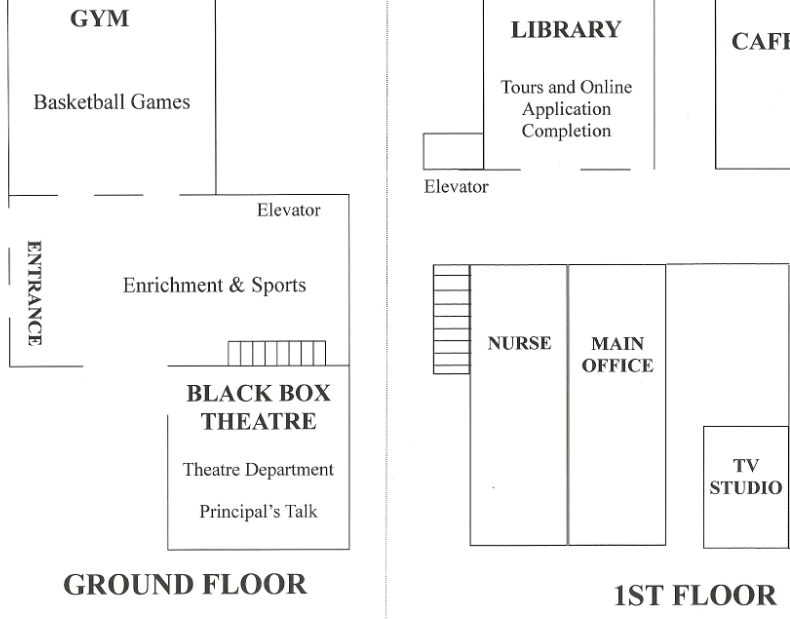 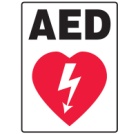 General Plan of ActionMost medically qualified person will leadCheck the scene – is it safe to help?Is the athlete breathing? Conscious? Pulse?If NO instruct person to call 911 – LOOK PERSON DIRECTLY IN EYES and make sure they call!Check card for 911 call instructions for your locationPerform emergency CPR/First AidIf severe bleeding – instruct individual to assist with bleeding controlInstruct coach or bystander to get AEDInstruct coach or bystander to control crowdContact the Athletic Trainer of [SCHOOL NAME] if they are present      at the school but not on sceneContact parentsContact Athletic Director Contact Principal/Vice PrincipalInstruct individual to meet ambulance to direct to appropriate siteAssist with care as necessaryAssistant coach must accompany athlete to hospital – either in ambulance or follow by carDocument the event[SCHOOL NAME] Emergency Action ProceduresGymnasiumActivate the EAP:Any loss of consciousness	Possible Spine Injury	Dislocation, Open Fracture, Displaced Closed FractureDifficulty or absent breathing or pulse		Uncertainty of if you have a medical emergencyEmergency Personnel: [School Name] Athletic Trainer will be on site for select practices and events or in direct communication with coaching staff. Emergencies during practices/games not covered, EMS should be contacted immediately.Emergency Procedures:Check the sceneIs it safe for you to help?What happened?How many victims are there?Can bystanders help?Instruct coach or bystander to call 911 -Provide the following informationWho you areGeneral information about the injury or situationWhere you are (Provide: name, location of downed athlete, address, telephone #, number of individuals injured, type of injury that has occurred, treatment given, specific directions*).   ADDRESSDIRECTIONSGPS COORDINATESAny additional information*STAY ON THE PHONE, BE THE LAST TO HANG UP*Perform emergency CPR/First AidCheck airway/breathing/circulation, level of consciousness, and severe bleeding.If athletic trainer is present he/she will stay with athlete and provide immediate care. If athletic trainer is not present, most qualified coach (training/certifications) will stay with athlete and provide immediate care. Instruct coach or bystander to GET AED!!Designate coach or bystander to control crowdContact the Athletic Trainer for [School Name] if not present on sceneMeet ambulance and direct to appropriate siteOpen Appropriate Gates/DoorsDesignate an individual to "flag down" and direct to sceneControl injury site, limit care providers etc.Assist ATC and/or EMS with care as directedRetrieve Necessary Supplies/EquipmentAn assistant coach must go with the athlete to the hospital or follow in a car if not allowed in ambulanceDocument event and debrief[SCHOOL NAME]Emergency Action PlanNAME OF VENUE[Copy and paste this page multiple times for each venue, you will have to change the address, directions and GPS coordinates for each venue – delete this statement prior to use]Activate the EAP:Any loss of consciousness	Possible Spine Injury	Dislocation, Open Fracture, Displaced Closed FractureDifficulty or absent breathing or pulse		Uncertainty of if you have a medical emergencyEmergency Personnel: [School Name] Athletic Trainer will be on site for select practices and events or in direct communication with coaching staff. Emergencies during practices/games not covered, EMS should be contacted immediately.Emergency Procedures:Check the sceneIs it safe for you to help?What happened?How many victims are there?Can bystanders help?Instruct coach or bystander to call 911 -Provide the following informationWho you areGeneral information about the injury or situationWhere you are (Provide: name, location of downed athlete, address, telephone #, number of individuals injured, type of injury that has occurred, treatment given, specific directions*).   ADDRESSDIRECTIONSGPS COORDINATESAny additional information*STAY ON THE PHONE, BE THE LAST TO HANG UP*Perform emergency CPR/First AidCheck airway/breathing/circulation, level of consciousness, and severe bleeding.If athletic trainer is present he/she will stay with athlete and provide immediate care. If athletic trainer is not present, most qualified coach (training/certifications) will stay with athlete and provide immediate care. Instruct coach or bystander to GET AED!!Designate coach or bystander to control crowdContact the Athletic Trainer for [School Name] if not present on sceneMeet ambulance and direct to appropriate siteOpen Appropriate Gates/DoorsDesignate an individual to "flag down" and direct to sceneControl injury site, limit care providers etc.Assist ATC and/or EMS with care as directedRetrieve Necessary Supplies/EquipmentAn assistant coach must go with the athlete to the hospital or follow in a car if not allowed in ambulanceDocument event and debriefRehearsal StrategyRevise the below statements to match the information provided on page 9 of the “EAP Template Fill-in”. Add, delete, and revise as necessary. The athletic trainer will be responsible for reviewing the EAP annually and rehearsing it prior to each sport season. Coaches at [School Name] will be educated on the EAP prior to their first season of coaching during each academic year. The meeting will be a requirement for all coaches, of all levels, of each sport. The meeting will be directed by the athletic trainer and will include a power point presentation for recent updates along with a hands-on portion. The hands-on portion will run through different scenarios to ensure the coaches understand the EAP. All coaches will be provided the opportunity to ask any and all questions and the athletic trainer will be responsible for ensuring a proper and adequate answer to all questions.All coaches must sign in to prove their attendance, see following page. The documentation of attendance will be stored with the athletic trainer. 
The athletic director(s) will be provided with a copy of the EAP and will be required to attend one of the meetings with the coaches. Athletic directors must sign in to prove attendance. Documentation of Seasonal Coaches Educational MeetingTopic: EAP Rehearsal	Sign in Sheet	This is an example for schools to utilize for an attendance sheet. Revise or delete as you wish. Notes:Documentation of Emergency Equipment MaintenanceAEDResponsible Party for ensuring AED Maintenance:AEDs should be checked every monthApproval and Verification Page:This document has been read and revised by the [School Name] athletic trainer, team physician and athletic director. *Revise this page based off whom is required to approve the Emergency Action Plan document. Delete this statement prior to use. Team Physician: _____________________________________		Date:_____________________Athletic Trainer: ______________________________________		Date: _____________________Athletic Director: _____________________________________		Date:_____________________----------------------------------------------------------------------------------------------------------------------------------------------------------------*The below form is an example form for coaches to fill out during the EAP Rehearsal meeting. Revise this form as you see fit for your school, have each coach fill out the form and store this form with the Coach Attendance log from the previous page. Delete this statement prior to use.  I _____________________________________________________________(print coach name/sport) have read and understand the Emergency Action Plan for XXXXX Athletics. I understand my roles and responsibility should an emergency occur in my presence. I have also rehearsed this Emergency Action Plan and understand my role in an emergency situation with an athletic trainer present and without. I have been given the opportunity to ask all questions and have received the proper answers to my questions. I also understand that I must keep my CPR/AED and First Aid Certifications up to date and that it is my responsibility to ensure a lapse does not occur. I am also aware that I must be trained in concussion management and it is my responsibility to ensure a lapse does not occur. Coach Name (print)_________________________________________          Sport _________________________Signature _________________________________________________	      Date _________________________Specific Changes MadePage(s) AffectedDate*add rows as necessary*add rows as necessary*add rows as necessaryOff Campus ContactsPhone NumberEmergencyPolice departmentFire and Ambulance[Nearest] Hospital[Second Nearest] HospitalHazardous MaterialsPoison Control CenterOn Campus OfficesPhone NumberAthletic Training RoomNurseAthletic DirectorMain OfficeAdministrative OfficeSchool Counselor OfficeTitleNameOfficeCellAthletic TrainerAthletic DirectorPrincipalAssistant PrincipalAssistant PrincipalNurseCoach Name (printed)SportHSMSSignatureDateAED #StatusNotes